O TÍTULO DEVE SER CURTO E INFORMATIVO, COM LINHAS EM PADRÃO JUSTIFICADO. SUGERIMOS TÍTULOS ATÉ 15 PALAVRASREPETIR O TÍTULO AQUI, PORÉM EM LÍNGUA INGLESA Os nomes dos autores não devem ser escritos em caixa alta. As abreviações ficam a critério dos autores. O endereço (Instituição, Unidade Acadêmica/Departamento, Curso), de cada autor com a respectiva associação numérica sobrescrita deve vir em uma linha abaixo dos nomes, bem como a presença do número do ORCID. É obrigatória a presença do endereço de e-mail do autor correspondente. Será admitido o máximo de quatro coautores para cada artigo.Exemplo: Naiara dos Santos Nienow1, Elisabete Lourdes do Nascimento2, Gabi Nunes3, Quesle da Silva Martins4 e Graziella Pinetti Passoni5 1 Universidade Federal de Rondônia/ Departamento de Ciências Humanas e Sociais -  Ji-Paraná – ORCID: https://orcid.org/0000-0002-8291-3844 - naiara.nienow@unir.br, 2Universidade Federal de Rondônia/ Departamento de Engenharia Ambiental -  Ji-Paraná – ORCID: https://orcid.org/0000-0003-2157-6415, 3Universidade Federal de Rondônia/ Departamento de Matemática e Estatística -  Ji-Paraná – ORCID: https://orcid.org/0000-0003-4161-9267, 4 Universidade Federal de Rondônia/ Departamento de Física – Ji-Paraná- ORCID: https://orcid.org/0000-0002-1315-2164,  5 Universidade Federal de Rondônia/ Secretaria de Controle e Registro Acadêmico – Ji-Paraná- ORCID: http://lattes.cnpq.br/850144782002680RESUMO: O resumo deve conter as principais informações do artigo. Não existe limite para o tamanho. Recomendamos que não ultrapasse 300 palavras. O resumo deve ser seguido pelas Palavras-chaves.Palavras-chave: que não estejam presentes no título, no máximo quatro palavras separadas por pontos e vírgula (;).ABSTRACT: repetir o resumo aqui, porém em língua inglesaKeywords: repetir as palavras chave aqui, porém em língua inglesa.INTRODUÇÃOOs itens obrigatórios são Introdução, Material e Métodos/Aspectos Metodológicos, Resultados, Discussão e Referências. O item Conclusão/Considerações é opcional, a depender do estudo e seção. As subdivisões dos tópicos são livres, a depender do estudo e seção. Recomendamos a inclusão de um tópico de Agradecimentos antes das referências. O artigo deve conter no mínimo de 8 e máximo de 30 páginas.MATERIAL E MÉTODOS As ilustrações devem estar entre 300 e 600 dpi em formato TIFF ou JPG, não devendo ser maior que 23 cm x 15 cm. As legendas das figuras devem estar ao final da lista de referências. As figuras devem estar no corpo do texto submetido, desde que o arquivo não ultrapasse cinco (5) Mb, conforme a Figura 1.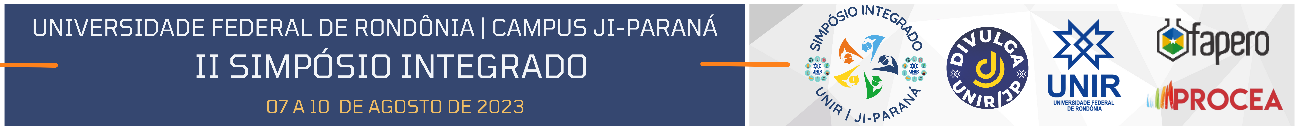 Figura 1. Cabeçalho do banner da apresentação oral do II Simpósio Integrado | Campus Ji-Paraná.Fonte: Autores, (2023).Imagens com maiores que cinco (5) Mb devem ter suas figuras enviadas em separado do corpo do texto, em um arquivo em formato PDF. Após aceito, as figuras em alta resolução serão solicitadas. Não existem restrições para imagens coloridas.As Tabelas devem ser apresentadas no corpo do texto submetido, como a apresentada na Tabela 1. Tratando-se de tabelas extensas, ou que o arquivo de texto ultrapasse cinco (5) Mb, devem ser enviadas em separado do corpo do texto, em um arquivo em formato RTF.Tabela 1. Cursos ofertados na Universidade Federal de Rondônia, campus Ji-Paraná.* Cursos realizados em regimes especiais, ficar atento aos editais.Fonte: Autores, (2023)RESULTADOS E DISCUSSÃOOs resultados e discussão podem ser unidos em um mesmo tópico ou divididos em dois tópicos.AGRADECIMENTOS A FAPERO - Fundação Rondônia de Amparo ao Desenvolvimento das Ações Científicas e Tecnológicas e à Pesquisa do Estado de Rondônia.REFERÊNCIASUtilizar para citações e referências as normas da American Psychological Association [APA].Digital Object Identifier (DOI)É necessário que os links DOI sejam incluídos para os artigos citados. Se o DOI não estiver concluído, nossa equipe precisará adicioná-los. Devido ao grande volume de documentos que aguardam para serem processados, o seu sofrerá atraso. Portanto, nós encorajamos os autores a adicionar links DOI aos trabalhos citados, acelerando o processo de publicação.ArtigoSobrenome, Iniciais dos primeiros nomes. (Ano de publicação). Título do artigo. Nome do Jornal, série, Volume (número), 000–000. https://doi.org/xxxxxxxxxxxxxxExemplo:Rocha, K. J. da, Souza, E. C. de, Favalessa, C. M. C., Caldeira, S. F., Martinez, D. T., & Brondani, G. E. (2017). Effect of selective logging on floristic and structural composition in a forest fragment from Amazon Biome. Acta Scientiarum-Agronomy, 39(2), 191-1999. doi: 10.4025/actasciagron.v39i2.32543LivroSobrenome, Iniciais dos primeiros nomes. (Ano de publicação). Nome do livro. Editora, Cidade ou localização, 000 pp.Exemplo:Hamada, N., Nessimian, J. L. & Querino, R. B. (2014). Insetos Aquáticos na Amazônia brasileira: taxonomia, biologia e ecologia. Editora do INPA, Manaus, 724p.Capítulo de livroSobrenome, Iniciais dos primeiros nomes. (Ano de publicação). Nome do Capítulo.Em: Sobrenome do Editor, Iniciais dos primeiros nomes. (Ed.), Título do livro. Editora Cidade ou localização, pp. 000–000.Exemplo:Nishiyama, A. F., & Takara, S. (2018). Patologias do contemporâneo: midiamorfose, tecnologias e os limites do sujeito. In M. R. da Silva [et al.]. (Org.). Mobilidade, Espacialidades e Alteridades. 1ed. EDUFBA, Salvador, pp. 1-15.Fonte da InternetSobrenome, Iniciais dos primeiros nomes. (Ano de publicação). Título do artigo. Recuperado de http://www.xxxxxxxxxxxxx (acessado em: Dia/Mês/Ano).Exemplo:Fearnside, P., & Cruz, P. V. (2018, out. 31). Chainsaw Massacre: Protected areas in danger in Brazil’s state of Rondônia [Commentary]. Recuperado de https://news.mongabay.com/2018/10/chainsaw-massacre-protected-areas-in-danger-in-brazils-state-of-rondonia-commentary/ (acessado em 19/04/2019).CursoNívelDuraçãoPeríodoEngenharia Ambiental e SanitáriaGraduação5 anosIntegralEstatísticaGraduação5 anosNoturnoFísica bachareladoGraduação5 anosIntegralFísica licenciaturaGraduação5 anos NoturnoLicenciatura em Educação Básica InterculturalGraduação5 anosEspecial*MatemáticaGraduação5 anosNoturnoPedagogiaGraduação5 anosVespertinoMestrado Acadêmico em Educação MatemáticaPós-graduação2 anosEspecial*Mestrado Nacional Profissional em Ensino de FísicaPós-graduação2 anosEspecial*Mestrado Profissional em Rede Nacional em Gestão e Regulação de Recursos HídricosPós-Graduação2 anosEspecial*